Formulário para Contratos provenientes dos Processos de Compras1.Número da Nota de Dotação:…………………2. Fiscais do Contrato2.1.Membros Titulares: Fiscal Administrativo					Fiscal Técnico2.2.Membros Suplentes:Fiscal Administrativo					Fiscal TécnicoRetirar nota, após estar ciente das informações contidas na mesma.Nota Explicativa:Identificar neste espaço dois membros titulares e dois membros suplentes, para que possam desempenhar a função de Fiscal.SERVIÇO PÚBLICO FEDERALUNIVERSIDADE FEDERAL DE SANTA CATARINAPró-Reitoria de Administração - PROADDepartamento de Projetos, Contratos e Convênios - DPCAvenida Desembargador Vitor Lima, nº 222, 8º andar (Sala 802) , Prédio da Reitoria 2Bairro Trindade – Florianópolis/SC – CEP 88.040-400CNPJ/MF n° 83.899.526/0001-82Telefones: (48) 3721-4234/3721-4240/3721-4236E-mail: dpc.proad@contato.ufsc.br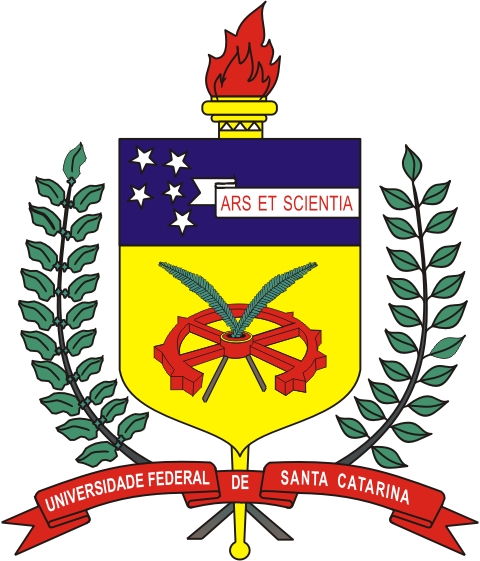 Nome:XXXXXXXXXXXXXXXXXCPF:XXXXXXXXXXXTelefone:XXXXXXXXXXE-mail:XXXXXXXXXXXXXNome:XXXXXXXXXXXXXXXXXCPF:XXXXXXXXXXXTelefone:XXXXXXXXXXE-mail:XXXXXXXXXXXXXNome:XXXXXXXXXXXXXXXXXCPF:XXXXXXXXXXXTelefone:XXXXXXXXXXE-mail:XXXXXXXXXXXXXNome:XXXXXXXXXXXXXXXXXCPF:XXXXXXXXXXXTelefone:XXXXXXXXXXE-mail:XXXXXXXXXXXXX